30.10.2017 – в бібліотеці для учнів 6-А класу проведена подорож «Наше здоров’я – у наших руках»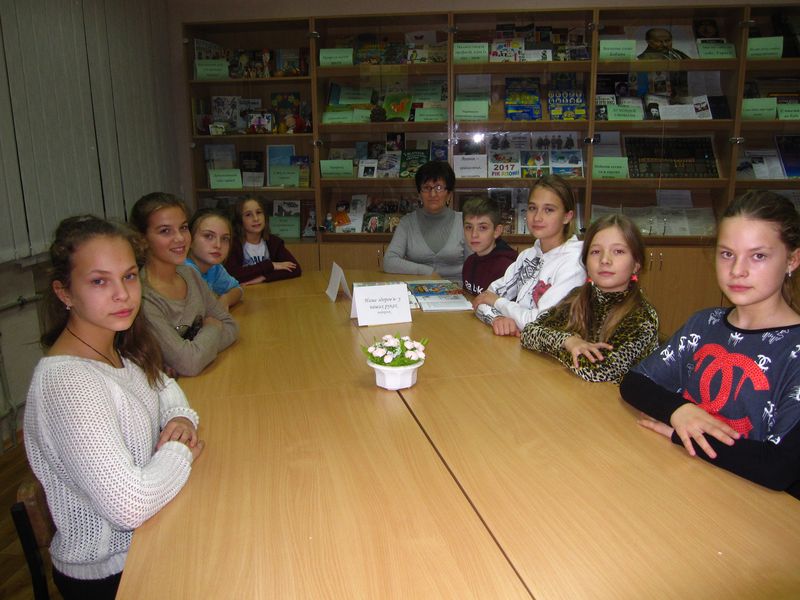 